Основная задача – постепенное формирование у ученика внутренней готовности к осознанному и самостоятельному планированию, корректировке и реализации своих профессиональных планов и перспектив.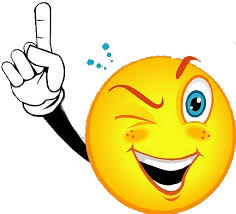 Основным принципом психологического сопровождения системы профориентационной работы в рамках школы является отход от директивно-диагностического подхода, целью которого является поиск соответствия между требованиями профессии и индивидуальными особенностями ученика, в сторону развивающей (активизирующей) профконсультации, не исключающей активности самого субъекта из процесса решения жизненно важной задачи и рассматривающей ее как главный фактор правильного выбора.Основная цель развивающей профконсультации- это активизация процесса формирования психологической готовности учащегося к профессиональному самоопределению, которая включается в учебно-воспитательный процесс. Причем деятельность по системе развивающих профконсультаций подразумевает работу с учащимися разного возрастаГлавный принцип развивающей профконсультации - перенесение акцента с акта выбора профессии на подготовку к ней путем правильной оценки природных особенностей и направленного формирования необходимых качеств и свойств личности.Основными формами деятельности психологической службы в рамках сопровождения профориентационной работы школы являются: 1) Психологическая диагностика с целью: - использования ее результатов для выявления недостатков, пробелов в развитии тех или иных качеств, способностей, которые важны для будущей профессиональной деятельности; - учета ее результатов при принятии решения о характере коррекционно-развивающей работы с целью подготовки к будущей профессии; - учета результатов диагностического обследования для определения ограничений в выборе сфер профессиональной деятельности, предъявляющей жесткие требования к психофизиологическим особенностям индивида; - использования результатов для стимулирования потребностей учащегося к самопознанию и самосовершенствованию в ходе подготовки к своему профессиональному трупу в будущем. 2) Развивающая профконсультация для учащихся, построенная на принципе сотрудничества, цель которой — активизировать учащегося, сформировать у него стремление к самостоятельному выбору профессии с учетом полученных с помощью психолога знаний о себе, своих способностях и перспективах их развития.Структура развивающей профконсультации: - констатация стадии профессионального плана учащегося; - проведение диагностического обследования интересов, склонностей, способностей, типологических особенностей ученика; - оценка вместе с учащимся полученных результатов, совместная разработка плана подготовки к профессиональному выбору, - подготовка для учащегося индивидуальной системы коррекционно-развивающих мероприятий по самовоспитанию, развитию необходимых качеств; - проведение контроля за тем, как осуществляется намеченный план подготовки к профессии; - завершающая беседа с обсуждением всей проведенной работы, совместное принятие решения о продолжении выполнения намеченного плана либо о пересмотре первоначально избранных сфер деятельности, корректировка профнамерений, смена их, переориентация на другую профессию.групповая работа: -  профориентацинные игры (9 -11 классы) являются эффективной формой профориентационной работы со старшеклассниками.-  участие в проведении родительских собраний по вопросам профориентации.